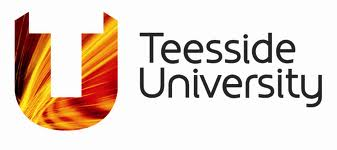 Information for Applicants at Interview (Teesside University)Postgraduate Certificate in Education: Education and Training Congratulations on being offered an interview for one of our popular and competitive Initial Teacher Education (ITE) courses. We hope that today provides you with the opportunity to demonstrate your strengths and to gain a broader understanding of the programme that you have applied for.This leaflet will provide you with some key information about the interview process and course information. If you have any further questions or require additional information, please ask.Interview Information Successful completion of a formal interview that demonstrates:intellectual and academic suitability for the courseappropriate attitudes and values expected of a teacher working in the education and training sectorability to communicate clearly and accurately in standard English.The formal interview will involve a 15-minute presentation to the interviewer(s) and a series of interview questions (this will take one hour in total).For the presentation, choose a specific topic or skill from your subject area and prepare a presentation on how you would teach this and what might you need to consider in order to ensure that all pupils learn? This task is designed to assess your suitability to teach, verbal communication skills and subject knowledge. You can use power point or a different means of presentation to help you, but it must be visible in an online setting.If you have any disability support needs for the interview, please contact the Admissions Team within 48 hours of receipt of this email to give time for support arrangements or reasonable adjustments to be put in place.On the day of the formal interview, you will also receive an email with an activity to complete independently. The email will contain tasks and instructions as well as a deadline by which you need to return your completed tasks. If you have any queries, please do not hesitate to contact the Admissions team on SSSHLAdmissions@tees.ac.uk What is the purpose of this course?This programme is designed to educate teachers who would like to gain employment in the education and training sector working with young people and adults from the age of 14. Most of our graduates go on to gain employment in FE colleges, sixth form colleges and training organisations. Some former trainees on the Professional Graduate Certificate in Education route have gone on to work in secondary schools although the programme is not specifically designed to facilitate this.   Does this qualification provide QTLS (Qualified Teacher Learning and Skills)?No, this qualification does not provide QTLS. On completion you may be eligible to go through the process of professional formation and gain QTLS. For more information please see http://www.et-foundation.co.uk/. For information about QTLS and schools please see https://www.gov.uk/qualified-teacher-status-qts.When and how is the programme delivered?This programme is delivered on a full-time basis. Normally, you will spend two days a week at the University for taught sessions and three days a week attending your placement. During the year you will also take part in two block placements where you will attend your placement full-time. The first two weeks of the course are delivered as intensive block weeks during which time you will attend the university on a full-time basis. How many teaching hours do I need to complete?As part of the course requirements you will need to complete a minimum of 100 hours teaching in a suitable placement.  It is the responsibility of the student to organise their placement. To count as an hour of teaching you must be leading the lesson. Who will support me whilst I am on my placement?During your placement you will be supported by a mentor. Your mentor should have the same subject specialism as you. When you confirm your teaching placement you will also be asked to confirm that a suitable mentor has been identified. Mentoring is a voluntary role but is extremely important to your development.How many formal observations will I need?You will need to have 8 formal teaching observations. Four observations will be completed by your mentor and four by a tutor. These should be spread evenly over the course of the programme.What will I study during the taught elements of the programme?This programme will guide you through a range of skills and theoretical understanding that will help you become a good teacher. Your course is divided into modules, but you should view it as a whole where all aspects of your study and practice are interlinked. A major aspect of your programme will be developing a Professional Standards Portfolio (PSP) which is assessed throughout your course and helps you to track and reflect upon your development as a teacher.  Is this programme demanding?Yes, all ITE programmes are. You will find that balancing your academic workload and the demands of your practice placement may be difficult at times but you will be provided with support and can ask for advice and guidance from your mentor and tutors. It pays to be organised from the outset and plan your time carefully. There are plenty of things you can do prior to the start of your course. If you are successful at interview you will be provided with some pre-course reading and suggested tasks to help you prepare. Good luck!